2021WTCS横浜大会オペレーションマニュアル【エイドステーション】【審判員用】
初版１版最終版目次2019WTCS横浜大会	1目次	2体制	31.	審判員（ＴＯ）、ボランティア（ＶＯ）、備品一覧	3会場・コース	51.	スタッフ配置図	5業務詳細・留意事項	81.	業務別詳細および留意点【エイジ】	8■略語一覧体制審判員（ＴＯ）、ボランティア（ＶＯ）、備品一覧ＣＴＯ／ＳＣＴＯ／ＴＯ　無線保有　一覧※１　連絡先は、レース前日の部門別ミーティングにて、情報交換する。ＶＯ（ボランティア）一覧および担当エリア備品一覧会場・コース共通事項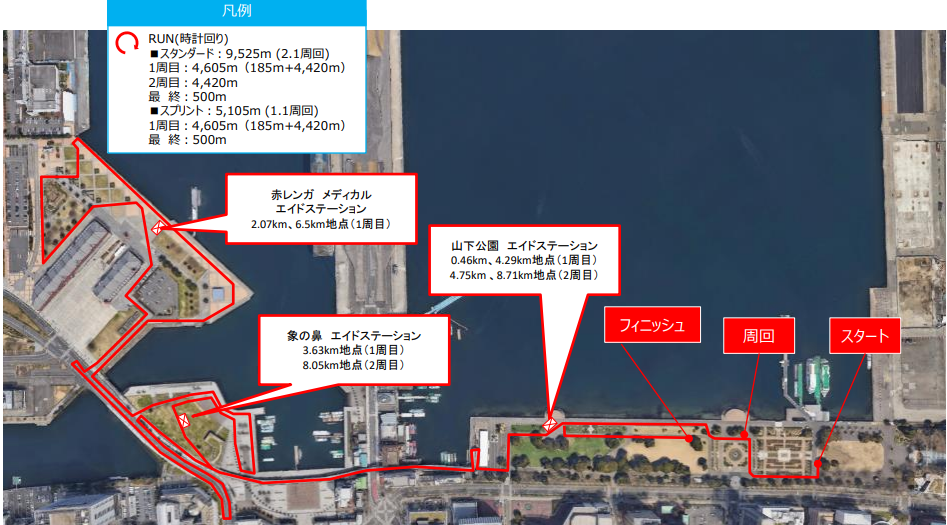 ・今回は、ランエイドのみで実施。・赤レンガ、象の鼻は各TO1~2人、山下公園スタートエイドはTO３~4人とする。業務詳細・留意事項共通事項【ＴＯとしての心得】(1)ＴＯの活動は公正・公平・安全に競技を行うという選手の基本的な権利を守ることである。(2)ＴＯは選手が安心して競技できる環境を確保し、選手を保護しトライアスロンの価値を保全するという重要な役割を担っている。(3)ＴＯは、選手及び観客から、常に見られていることを意識する。落ち着いて行動する。選手、観客への言葉遣いは丁寧に。「ご協力お願いします。ご理解下さい」の精神で。整理員、警備員と意思の疎通を図る。（事前に周囲への挨拶を徹底ください）レース時間、周回数、トイレの場所、バイクピックアップの時間、会場内導線等答えられるように準備する。持ち場で起こり得ること（落車、コースミス、観客との接触事故等）を事前にシミュレーションしておく。持ち場を離れる時は、近くのTOに必ず伝える。エイドステーション基本方針・　エイドステーション付近では、選手は安全な速度まで減速し、周囲に十分注意をして補給を受ける為、必要最低限のサポートと周囲の観客、ボランティア、その他スタッフと選手の安全を第一にTO業務を行うものとする。・　ランエイドでは取上方式とする。但し、パラ選手に関しては受取方式適用可。服装と装備・　JTUオフィシャルライセンススタイルに則る。適用ルール・　JTU競技規則　第56条に則るhttp://www.jtu.or.jp/jtu/pdf/JTU_COMPETITIONRULES_20190207.pdfエイドステーションと主な役割※パラトライアスロン時の注意点　　・TRI1のハンドサイクルの選手には、手渡しでボトルを渡す必要があります。ボランティアではなく　　　TOが行うこと。　　・TRI1ランスタートのタイミングは、CTOより各担当TOへ連絡します。TOP選手は7：50には　　　Runスタート予定です。※山下公園でシャワーエイドがありますが、こちらはボランティアさん対応です。※今回新たにコロナ対応が加わります。以下マニュアルは一度目を通しておいてください。　　選手やTO同士お互いに距離を保ち、大声は出さない、手の消毒等こまめな対応を心掛けましょう。　　　↓　↓　↓コロナ対策マニュアル New Standard YOKOHAMAhttps://www.kn-tu.or.jp/wordpress/wp-content/uploads/2021/04/306848af28de0bf73bd91f7a8e83cb1b.pdf距離／周回数　　パラトライアスロン　スタンダードスプリントエイドステーションタイムスケジュール業務詳細・留意点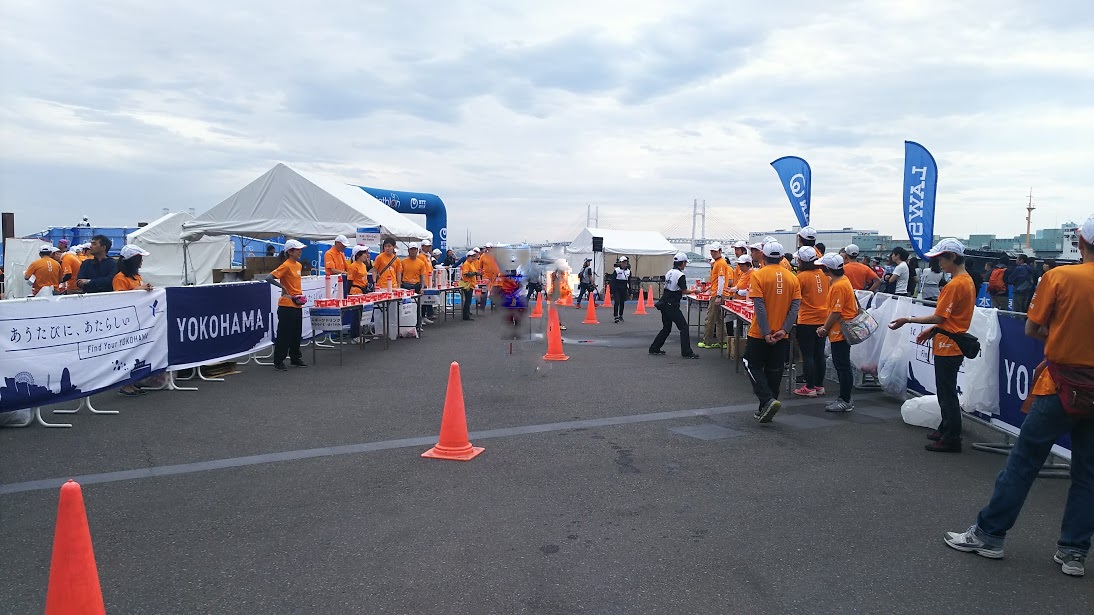 ＊上記図は2019年の山下公園スタートエイド例スタート前業務内容　　　：各自指定配置につき、備品の確認とサイネージ取り付けを行う。担当者　 　　　：ボランティアの皆さんへ挨拶をする。留意事項　　　：選手の密を避けるよう目配りをし、炎天下時は積極的な給水を促す。　　　　　　　　　　　TO自身もきちんと水分補給をすること。 競技中業務内容　　　：各自指定配置につき、安全なエイドステーションを円滑に行う。担当者　　　　 ：ボランティアの皆さんと協力し、救急・至急要因がある時はＣＴＯへ連絡する。留意事項     :選手とボランティアの皆さんとの接触にも気を配る。休憩は自身で適度に行う。　　　　　　　　　　　昼食については山下公園TOテントでとる。　終盤業務内容　　　 ：レースの最終回に気を配り、サイネージの取り外し、ゴミ片付けを行う。担当者	   ：各自ボランティアリーダーへ挨拶、終了をＣＴＯへ連絡する。留意事項　　　　：最後まで気を抜くことなくエイドステーション業務に取り組む。作成者下方　純代作成日2021年５月９日2021年５月10日ＴＤテクニカル・デリゲイト（技術代表）ＨＲヘッド・レフリー（審判長）ＴＯテクニカル・オフィシャル（審判員）ＣＴＯチーフ・テクニカル・オフィシャル（部門のチーフ審判員）ＳＣＴＯサブチーフ・テクニカル・オフィシャル（部門のサブチーフ審判員）ＶＯボランティアＭＤメディカル、医療チーム名前役割無線連絡先※１下方　純代CTO：統括〇080-1244-0679伊東　亨SCTO：山下公園〇大木　唯弘TO：山下公園田所　洋貴TO：象の鼻綱島　浩一TO：山下公園中園　あやTO：赤レンガ中深　明日香TO：赤レンガ中村　安夫（SEAより）TO：山下公園ポイント名人数担当・役割指揮担当ＴＯ備品名数（予定）特記事項備考ポリ袋（大）200枚３エイドステーション用　ゴミ袋ポリ袋（小）10枚選手の落とし物等入れ　各TO用パイプ椅子3脚３エイドステーション　パラ選手用黒太油性マジック７本各TO用ゴム手袋８組Covid19対策　各TO用消毒液(携帯用)８本Covid19対策　各TO用ゴミ箱12個各ポジション×4マスク50個リタイヤ選手用ペーパータオル等50個どぶづけ6個各ポジション×2ゴミ袋300各ポジション×10070L×300ピクトグラム(水)10枚山下公園×4　像の鼻×3　赤レンガ×3ピクトグラム(スポドリ)10枚山下公園×4　像の鼻×3　赤レンガ×3エイドステーションエリア役割備考1.山下公園スタートエリアスタート前ランエイドスイム招集時とラン走行選手に対してのエイドステーション4.像の鼻ﾊﾟｰｸランエイドラン走行選手に対してのエイドステーション5.赤レンガ倉庫エイドランエイドラン走行選手に対してのエイドステーションカテゴリ合計スイム	バイクランTRI125.75km750m×1周6.7km×3周5km×1周TRI2-625.75km750m×1周6.7km×3周5km×1周スイムバイクラン750ｍ×2周回6.7ｋｍ×6周（40ｋｍ）5ｋｍ×2周（10ｋｍ）スイムバイクラン750ｍ×1周回6.7ｋｍ×3周（20ｋｍ）5ｋｍ×1周（5ｋｍ）5/10（月）－5/14（金）　　　　　　　　　　　　　　タイムテーブル競技説明会　日本語・英語・パラWEB5/15(土)タイムテーブルエイド担当ミーティング＠山下公園ｽﾀｰﾄエイド付近16：00-17：00メカニックサービス＠山下公園（トランジションエリア）16：00-18：00バイク預託＠山下公園（トランジションエリア）16：00-18：005/16(日)タイムテーブル打合せ／配置5：30備品取り付け／エイドステーション設置6：00交通規制開始7：00【エイジ】　パラトライアスロンスタート7：15【エイジ】スタンダード男子・女子スタート8：00【エイジ】リレー10：20【スプリントディスタンス】スタート11：10交通規制解除14：00